Practice for 19.2:Round your answers to three sig figs (retain five), and show your work.1Find:A1 = 			V1 = 			V2 = 			V3 = 			Find the current through:19 			6 			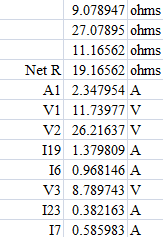 23 			7 			2Find:A1 = 			V1 = 			V2 = 			V3 = 			Find the current through:4 			2 			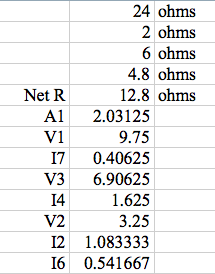 6 			7 			3Find:A1 = 			V1 = 			V2 = 			V3 = 			Find the current through:9 			3 			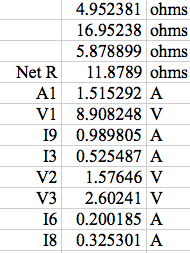 6 			8 			4Find:A1 = 			V1 = 			V2 = 			V3 = 			Find the current through:11 			7 			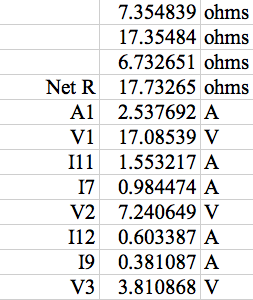 12 			9 			5Find:A1 = 			V1 = 			V2 = 			V3 = 			Find the current through:5 			7 			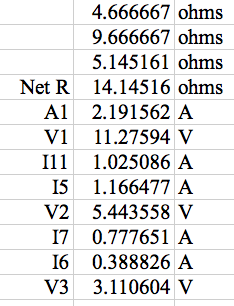 6 			11 			